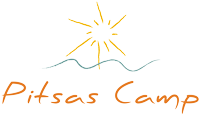 ΕΠΙΒΕΒΑΙΩΣΗ ΚΡΑΤΗΣΗΣ(αφορά στην αίτηση του ΕΤΑΑ-ΤΣΜΕΔΕ με Αρ. Πρωτοκόλλου......................)Επιβεβαιώνουμε ότι ο ασφαλισμένος του ΕΤΑΑ-ΤΣΜΕΔΕ........................................................................................έχει κάνει κράτηση στη παιδική κατασκήνωσηPitsas Camp (ημερομηνία κράτησης...........................) για τον/την κατασκηνωτή/τρία...........................................................για την ......... κατασκηνωτική περίοδο του 2017.Ο ΒΕΒΑΙΩΝΓια την Pitsas Camp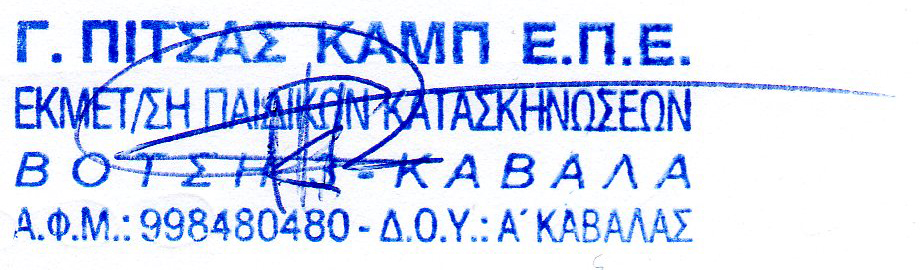 Πίτσας Γεώργιος